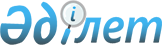 Мәслихаттың 2017 жылғы 4 желтоқсандағы № 190 "Сот шешімімен Қарабалық ауданы бойынша коммуналдық меншікке түскен болып танылған иесіз қалдықтарды басқару қағидаларын бекіту туралы" шешімінің күшін жою деп тану туралыҚостанай облысы Қарабалық ауданы мәслихатының 2021 жылғы 2 қыркүйектегі № 61 шешімі. Қазақстан Республикасының Әділет министрлігінде 2021 жылғы 15 қыркүйекте № 24360 болып тіркелді
      "Құқықтық актілер туралы" Қазақстан Республикасы Заңының сәйкес Қарабалық аудандық мәслихаты ШЕШТІ:
      1. Мәслихаттың "Сот шешімімен Қарабалық ауданы бойынша коммуналдық меншікке түскен болып танылған иесіз қалдықтарды басқару қағидаларын бекіту туралы" 2017 жылғы 4 желтоқсандағы № 190 (Нормативтік құқықтық актілерді мемлекеттік тіркеу тізілімінде № 7412 болып тіркелген шешімінің күші жойылды деп танылсын).
      2. Осы шешім оның алғаш ресми жарияланған күнінен кейін күнтізбелік он күн өткен соң қолданысқа енгізіледі.
					© 2012. Қазақстан Республикасы Әділет министрлігінің «Қазақстан Республикасының Заңнама және құқықтық ақпарат институты» ШЖҚ РМК
				
      Аудандық мәслихаттың хатшысы 

А. Тюлюбаев
